КРЕМЕНЧУЦЬКА РАЙОННА РАДА   ПОЛТАВСЬКОЇ ОБЛАСТІ( друга  сесія сьомого скликання)РІШЕННЯвід “29”    грудня   2015 р.                                                м. Кременчук    Про депутатський запит депутата районної  ради  Гаврилова А.Ф.      Керуючись п. 9 ст. 43 „ Про місцеве самоврядування в Україні”,  ст. 22 Закону України „Про статус депутатів місцевих рад”, розглянувши депутатський запит депутата районної ради Гаврилова А.Ф., районна рада вирішила:Направити   депутатський   запит  депутата   районної  ради   Гаврилова  АндріяФедоровича  на розгляд  генеральному директору  ТОВ «Біланівського ГЗК»       Хімічу Ю.В. , (додаток на 1 аркуші).Про  результати  розгляду  повідомити  Кременчуцьку районну  раду  та депутата  районної  ради  Гаврилова А.Ф.  до 29 січня 2016 року.    ГОЛОВА РАЙОННОЇ РАДИ 					         Д.О. КОЛОТІЄВСЬКИЙ	Голові Кременчуцької                                                                                                 районної ради                                    Колотієвському Д.О.ДЕПУТАТСЬКИ Й ЗАПИТ    Сьогодні неодноразові звернення громадян Кременчуцького району, визивають велику стурбованість і мають серйозне підґрунтя стосовно оцінки впливів на навколишнє середовище при розкритті Біланівського родовища залізистих кварцитів.    Опубліковано: заява про наміри та заява про екологічні наслідки 11.12.2015року.    Нормативний документ: ДБН А.2.2.-1-2003.СКЛАД і ЗМІСТ МАТЕРІАЛІВ ОЦІНКИ ВПЛИВІВ НА НАВКОЛИШНЄ СЕРЕДОВИЩЕ (ОВНС) ПРИ ПРОЕКТУВАННІ І БУДІВНИЦТВІ ПІДП РИЄМСТВ, БУДИНКІВ, І СПОРУД.    Виконавець оцінки впливів на навколишнє середовище (ОВНС) ТОВ «ФІРМА НАДАН», м. Полтава вул. П.Комуни 29, ліцензія АГ №574494 від 12.03.2011року.каліф. Сертифікат АР №004003 від 05.10.2012року.Чи є узгодження з органами державного екологічного та санітарного нагляду? (вимоги ДБН А.2.2-1-2003 С додаток Г).Чи погоджено з органом місцевого самоврядування? (вимоги ДБН А.2.2-1-2003 С. 18 додаток Г).Яким чином при розробці ОВНС враховані звернення громадян, зауваження і пропозиції викладених при проведенні громадських слухань? (вимоги п.1.6 ДБН А 2.2-.1-2003) 'Вплив ставка випарника ПАЇ «Укрнафта» ( за текстом заяви: «можливий вплив шляхом фільтрації технологічних вод із вмістом фенолу та нафтопродуктів у кар'єр»).     При цьому скид вод гідрозахисту Біланівсьго родовища здійснюється у водопровідний канал №1 Єристівського ГЗК, далі в обвідний канал гідрозахисту кар'єру Полтавського ГЗК, а потім у Сухий Кобелячок та у Дніпродзержинське водосховище (за текстом заяви: «вміст заліза загального та нафтопродуктів у контрольному створі хоча й перевищує значення ГДК, але вони або нижчі фонових значень(згалізо загальне), або на його рівні (нафтопродукти))».Річка Псел, (за текстом заяви: «прямий скид вод із системи водопониження в складі цього проекту не розглядається. Таким чином втрати частки меженного стоку в річці становить 5,5%,або 0,311м3/сек.»).Річка Рудька (за текстом заяви: «прямий скид вод із системи водопониження в складі цього проектне розглядається, але у зв'язку зі зміною напрямку рухупідземних воду бік кар'єру можуть виникнути зміни гідрохімічного режимів річних водах за рахунок фільтрації зі ставка-випарника. Враховуючи, що в зоні впливу русло р.Рудько каналізоване, зміна режиму не призведе до негативних наслідків).Водопониження. ( за текстом заяви: « Навколо кар'єру за час розкриття у водоносних горизонтах утворюються депресійні воронки різного радіусу. Деприсійна воронка у водоносному горизонтіалювіальнихвідкладів буде порівняно 9зчим?) невеликою-приблизно 1,5-2км».Яким чином будуть вирішені наступні питання:Чи були задіяні міжнародні експерти:Проблема охорони природних вод, збереження і раціональне використання водного фонду;Природоохоронні заходи збереження водного басейну;Що буде з ямою, яка залишиться після видобутку руди;Пропонуємо створити комісію, яка буде висловлювати думку громади Кременчуцького району перед цими слуханнями.         Прошу направити цей запит керівництву ТОВ «Біланівський ГЗК» .         Відповідь на запит прошу надіслати  на мою адресу: 39764, Полтавська обл., Кременчуцький район, с. Садки, вул. Нерудна, б. 6/12.          В разі відмови в наданні інформації прошу зазначити причини та підстави такої відмови. Депутат районної ради                                                                     А.Ф. Гаврилов                                                       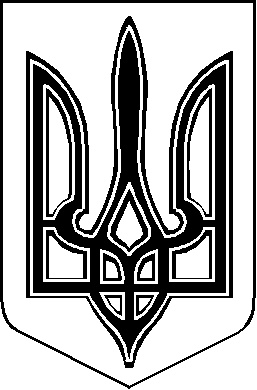 